Sample single point rubricSample reflection rubric I could improve…CriteriaI am succeeding at…Listening to classmates talk about their gamesBeing respectful while playing gamesParticipating in discussionGenerating questions about my chosen game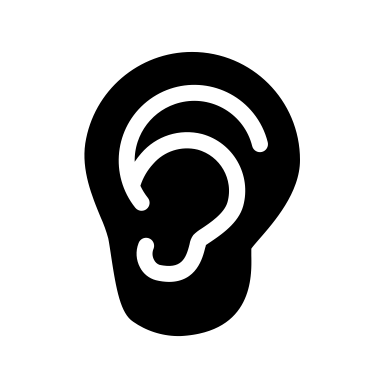 I listened to classmates talk about their games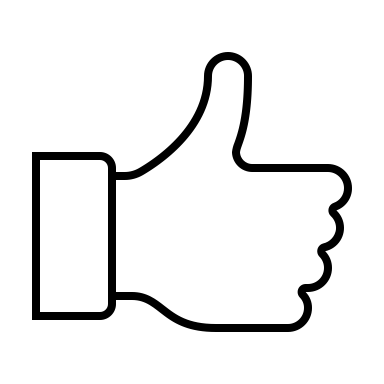 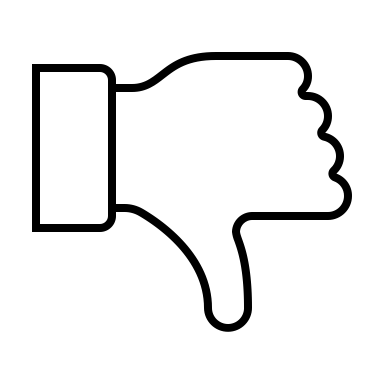 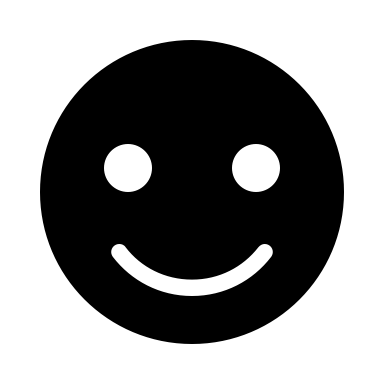 I was respectful while playing games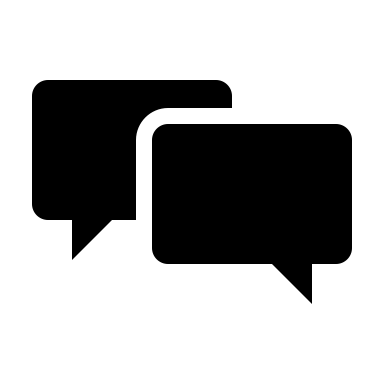 I participated in discussion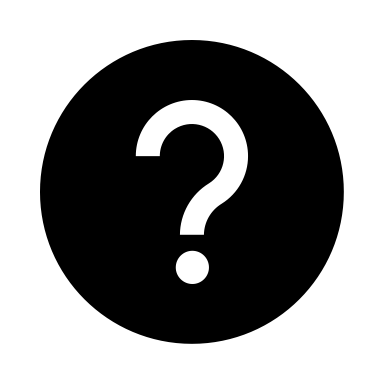 I generated questions about my chosen game